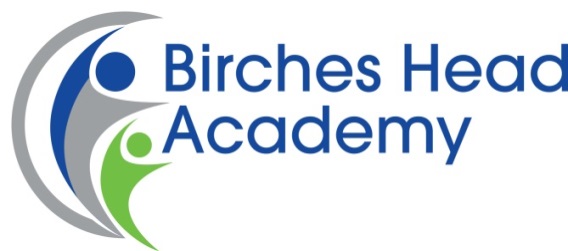 Birches Head AcademyPupil Premium Overview 2017/18The information listed below shows how the Pupil Premium fund was allocated to disadvantaged students for the academic year 2017/18. This is based on the £100 virtual allocation for each Pupil Premium student.Figure 1.1The table below highlights the funding which has been spent per year group for 2018/19.Figure 1.2The table below illustrates the spending for trips in order to enrich the curriculum experience.Figure 1.3Highlighted is the money spent on other items relating to engagement and transport. Figure 1.4Figure 1.5Figure 1.6Pupil Premium, using national average figures, 21% should achieve a level 5 in English and Maths states we achieved  12%.Figure 1.7Pupil Premium, using national average figures, 28% should achieve a level 5 in English and Maths and currently we are at 21%. This picture will change due to a number of interventions and a review of spending in consultation with core leaders.Figure 1.8The table below is taken from the PP strategy statement document and outlines the findings against the desired outcomes.Total PP Fund spent per YearSum of SpentYearTotalYear 11	£1,504.44Year 10£1,402.50Year 9	£431.85Year 8£56.00Year 7	£549.75Grand Total£3,944.54PP fund spent on trips per yearPP fund spent on trips per yearPP fund spent on trips per yearSum of CostYearTripYear 7Year 9Grand TotalCadbury World164.75164.75Peak340340Grand Total164.75340504.75PP fund spent on Misc. itemsPP fund spent on Misc. itemsPP fund spent on Misc. itemsSum of Cost5Other/Misc.Year 11Year 7(blank)Grand TotalMusic lesson120120Fees5050Taxis25.227.252.4Grand Total75.212027.2222.4PP funds spent on Uniform per yearSum of Cost2YearUniformYear 11Year 10Year 9Year 8Year 7Grand TotalBlazer & Jumper4444Full Uniform8888Jumper77.577.5Maternity wear2626PE Kit (leggings and shorts)69.569.5PE Top121224Shoes243256Shoes 2424Skirt/jumper3030Trousers1717Uniform31.555.6587.35Grand Total5080.59.8556265543.35PP fund spent on Revision Guides per year (Core subjects only)PP fund spent on Revision Guides per year (Core subjects only)PP fund spent on Revision Guides per year (Core subjects only)PP fund spent on Revision Guides per year (Core subjects only)PP fund spent on Revision Guides per year (Core subjects only)Sum of Cost4YearTotalYear 111379.24Year 101322Year 9Year 8Year 7Grand Total2701.24Year 11Dis. 2018Dis. Actual 2017  + / -P8-0.8 -0.8 0.00A83.23.40.24+ Eng./Ma26%31%5%5+ Eng./Ma12%19%6%Year 10Dis.  2018Current Whole SchoolP8-0.1 (11/53)-0.6A83.54.14+ Eng./Ma49%65%5+ Eng./Ma21%40%Desired outcomesSuccess CriteriaFindingsHigh levels of progress in literacy for Year 7 pupil eligible for PPPP in Year 7 make expected progress by the end of the year National Term Target Grade 1.2 or above – 87.9Current attainment – 82.8%Improved rates of progress across KS4 for high attaining pupils eligible for PPPP students in year 10 (53 students) and 11 (50) show a positive P8 score by the end of the academic year.Year 11 PP Projected -  -0.39 (16 out of 50 students have a positive P8 score)Year 10 PP current -  -0.1 (11 out of 53 students have a positive P8 score)Internal and external support improves participation of individualsBehaviour data to show a decrease in PP level’s 3 and 4.Termly data shows decrease in level 4’s. However, level 3’s have stayed consistent from term 1 to term 3.Increased attendance rates for pupils eligible for PPOverall PP attendance data improves from 91.6% in 2017 to 95% National Average.Current attendance for PP pupils is 92.3%.